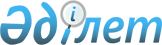 О внесении изменений в нормативные правовые акты Комиссии Таможенного союза в области технического регулирования
					
			Утративший силу
			
			
		
					Решение Комиссии таможенного союза от 8 декабря 2010 года № 491. Утратило силу решением Коллегии Евразийской экономической комиссии от 17 июля 2018 года № 112.
      Сноска. Утратило силу решением Коллегии Евразийской экономической комиссии от 17.07.2018 № 112 (вступает в силу по истечении 30 календарных дней с даты его официального опубликования).
      Комиссия Таможенного союза решила:
      Утвердить:
      Сноска. Изменения утратили силу решением Коллегии Евразийской экономической комиссии от 25.12.2012 № 294 (вступает в силу по истечении 30 календарных дней с даты его официального опубликования).


      Изменения в План мероприятий по реализации Соглашения о единых принципах и правилах технического регулирования в Республике Беларусь, Республике Казахстан и Российской Федерации, утвержденный Решением Комиссии от 18 ноября 2010 года № 453 (прилагаются). ИЗМЕНЕНИЯ
в Положение о порядке ввоза продукции (товаров),
подлежащей обязательной оценке (подтверждению) соответствия,
на таможенную территорию Таможенного союза
      Сноска. Изменения утратили силу решением Коллегии Евразийской экономической комиссии от 25.12.2012 № 294 (вступает в силу по истечении 30 календарных дней с даты его официального опубликования). ИЗМЕНЕНИЯ в План мероприятий по реализации Соглашения
о единых принципах и правилах технического регулирования
в Республике Беларусь, Республике Казахстан и Российской Федерации
      Изложить пункты 3 и 8 Плана мероприятий по реализации Соглашения о единых принципах и правилах технического регулирования в Республике Беларусь, Республике Казахстан и Российской Федерации, утвержденного Решением Комиссии от 18 ноября 2010 года № 453, в следующей редакции:
					© 2012. РГП на ПХВ «Институт законодательства и правовой информации Республики Казахстан» Министерства юстиции Республики Казахстан
				
Члены Комиссии Таможенного союза:
Члены Комиссии Таможенного союза:
Члены Комиссии Таможенного союза:
От Республики
Беларусь
От Республики
Казахстан
От Российской
Федерации
А. Кобяков
У. Шукеев
И. ШуваловУТВЕРЖДЕНЫ
Решением Комиссии
Таможенного союза
от 8 декабря 2010 года № 491УТВЕРЖДЕНЫ
Решением Комиссии
Таможенного союза
от 8 декабря 2010 года № 491
3. 
Разработка проекта
Единого перечня
продукции, в
отношении которой
устанавливаются
обязательные
требования в рамках
Таможенного союза
Статья 3 пункт 1
январь
2011 г.
Республика
Казахстан
Госстан-
дарт
Минздрав
Минсель-
хозпрод
КТРиМ*
Минздрав
Минсель-
хоз
Минпромторг
Минздравсоц-
развития
Роспотреб-
надзор
Минсельхоз
Россельхоз-
надзор
Единый
перечень
продукции,
утвержденный
решением КТС
8.
Уточнение Плана
разработки
технических
регламентов Таможенного союза
февраль
2011 г.
Российская
Федерация
Госстан-
дарт
Минздрав
Минсель-
хозпрод
КТРиМ*
Минздрав
Минсельхоз
Минпромторг
Минздравсоц-
развития
Роспотреб-
надзор
Минсельхоз
Россельхоз-
надзор
Уточненный
План,
утвержденный
решением КТС